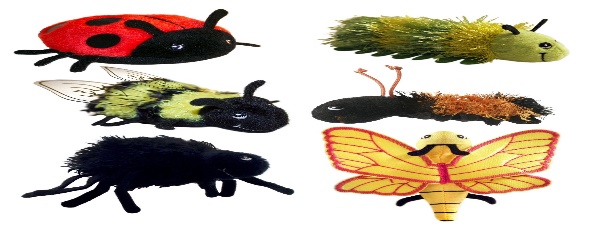 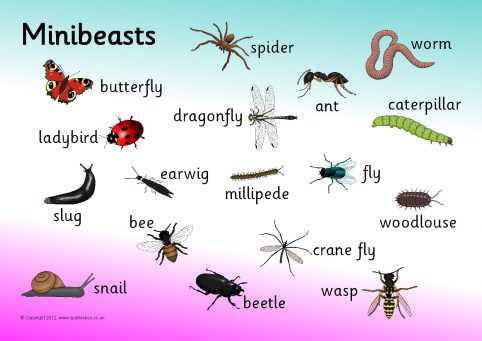 Activity NameMini-beast Hunt! Curricular AreaScience Age RangeP1-4Resources Required Pot or container for collecting bugs Pencil and paperColouring pencils or pensTime Required Between 30 minutes to an hour Number of people Required 1 Instructions Give the child a pot or container and send them out into the garden looking for bugs! They should collect the bugs in the container.Once they have found their bugs can they identify them?  What are their names.  They can use the internet if they wish to help them identify them.Use a tally chart to record how many of each mini-beast you find.  Ask the child about the features of the mini-beast , how many legs does it have, does it have wings etc? The child can then draw labelled diagrams showing the features of the mini-beasts they found Further Learning The children could make bar charts showing how many of each mini-beast they found.  